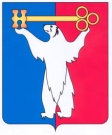 	АДМИНИСТРАЦИЯ ГОРОДА НОРИЛЬСКА КРАСНОЯРСКОГО КРАЯРАСПОРЯЖЕНИЕ16.12.2021	г.Норильск	    № 6303О внесении изменений в распоряжение Администрации города Норильска 
от 26.07.2016 № 3713На основании постановления Администрации города Норильска от 14.01.2010 № 02 «О распределении полномочий между должностными лицами Администрации города Норильска», Внести в Положение об Управлении экономики Администрации города Норильска, утвержденное распоряжением Администрации города Норильска от 26.07.2016 № 3713 (далее – Положение), следующие изменения:Пункты 2.6, 3.6, 3.6.1 - 3.6.4 Положения исключить.Пункты 2.7 - 2.12, 3.7, 3.7.1 - 3.7.9, 3.8, 3.8.1 - 3.8.4, 3.9, 3.9.1 - 3.9.3, 3.10, 3.10.1, 3.10.2, 3.11, 3.11.1 - 3.11.3, 3.12, 3.12.1 - 3.12.10 Положения считать пунктами 2.6 - 2.11, 3.6, 3.6.1 - 3.6.9, 3.7, 3.7.1 - 3.7.4, 3.8, 3.8.1 - 3.8.3, 3.9, 3.9.1, 3.9.2, 3.10, 3.10.1 - 3.10.3, 3.11, 3.11.1 - 3.11.10 соответственно.Разместить настоящее распоряжение на официальном сайте муниципального образования город Норильск.Настоящее распоряжение вступает в силу с 01.01.2022.И.о. Главы города Норильска			   			Р.И. Красовский